ОРИГИНАЛВведениеДанная книга написана для всех барабанщиков, которые интересуются развитием координации и техникой рук и ног. Освоение упражнений в данной книге приведет к полной независимости движения рук и ног, даст хороший контроль и свободу движений на ударной установке. Любой исполнитель на барабанной установке использует при игре как руки, так и ноги. Современные барабанщики хорошо овладели не только техникой рук, но и ног, они обладают превосходной координацией и независимостью движений. Эта книга предписывает одинаковую нагрузку и рукам и ногам. Другими словами, это поможет ногами играть также как и руками!Упражнения, находящиеся в этой книге предназначены для развития координации, музыкальности, навыков чтения и уверенности в себе. Она также обеспечивает барабанщиков новыми интересными материалами и идеями, чтобы помочь им развить индивидуальное творчество.Упражнения, написанные в данной книге, это не просто набор идей, это система, которая требует определенного подхода и систематических занятий. Система основана на базовых рудиментах и позволяет тренировать и руки, и ноги, и координацию движений! По сути эта книга включает в себя три основных и самых главных аспекта современной барабанной игры – это рудименты (техника рук), техника ног  в различных комбинациях (хай-хэт, 1 или 2 бас-барабана и др.) и координация. Также книга содержит упражнения, принципы и идеи линеарной игры. По сути, изучая ее, вы будете играть несколько книг и школ одновременно! Упражнения книги написаны мной на основе личного опыта, исполнялись мной на протяжении долгого времени и дают ощутимый эффект. Некоторые упражнения были позаимствованы или я слышал их у очень известных барабанщиков. Подобные упражнения используют такие барабанщики, как Tommy Campbell, Thomas Lang, Marco Minnemann, Eric Moore, Dave Weckl, Vinnie Colaiuta, Tony Williams, Tony Royster Jr., Tommy Igoe и др.Контроль над барабанной установкойЦель этой книги - изучить возможности использования 40 основных базовых рудиментов в сочетании отдельно руками и с бас-барабаном. 	Эта книга включает в себя всевозможные комбинации рук при игре одиночных ударов, двойных ударов, форшлагов, а так же сочетания рук с ногами.После освоения нотного материала или отдельных упражнений рекомендуется играть их на всей установке, используя все барабаны: том-томы, тарелки, ковбэл и т.д. ...Развитие всех конечностейОдна из самых больших проблем многих барабанщиков то, что они не имеют полного контроля над всеми четырьмя конечностями. Многие барабанщики просто практикуют упражнения на малом барабане и не включают ноги. К тому же, у барабанщиков, кто подключает ноги, часто возникают проблемы именно с левой стороны (если они правши). Иногда мои ученики приходят ко мне и говорят: "Моя правая рука хорошая, но моя левая рука ужасна…" И то же самое с ногами – сильная нога на бас-барабане, но слабая на хай-хэте или втором бас-барабане. 	Эта книга охватывает многие аспекты использования всех четырех конечностей в практическом смысле. Дает возможность играть как с правой, так и с левой лидирующей руки (ноги), а также равномерно развивает все четыре конечности.Практические  советыБудьте расслаблены, не держите в теле напряжения!Играйте упражнения из книги различными техниками ног (пятка внизу, пятка вверху, пятка-носок и т.д)Следите за осанкой и положением рук. Правильная осанка позволяет вам играть с очень естественным балансом в теле и в звуке.Используйте зеркало, когда вы занимаетесь. Следите за плавностью в движениях.Старайтесь играть в центр барабана, слушайте звук. Работайте над музыкальностью в упражнениях – играйте в разной динамике.Способы исполнения данной книгиСамый простой способ - играть как написано полностью весь нотный материал.Второй способ - играть все упражнения, написанные для правой ноги (бас-барабан), левой ногой на хай-хэте или другом инструменте.Использовать левую ногу (нога играет на хай-хэте) каждую четверть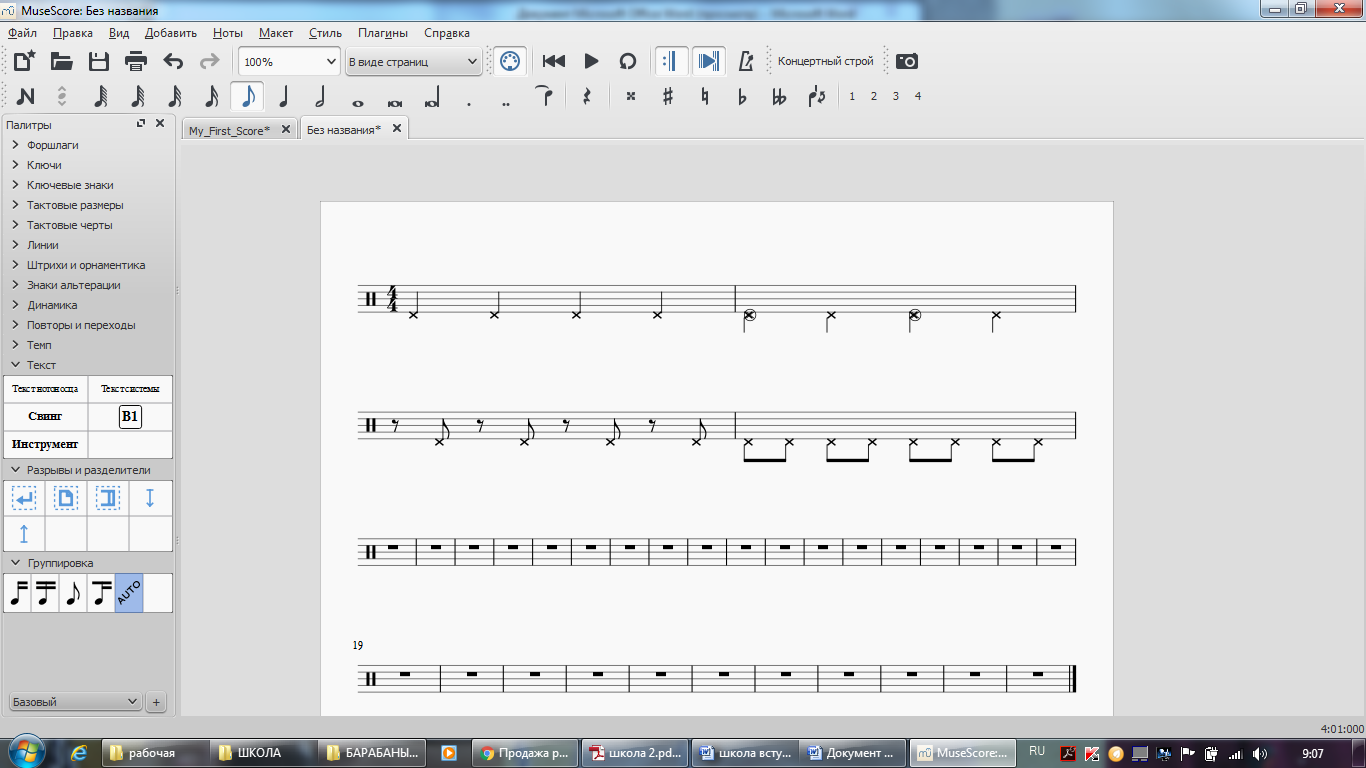 За исключением упражнений где хай-хэт подписан или используется два бас барабанаИспользовать левую ногу (нога играет на хай-хэте) каждую 2-ю и 4-ю четвертьпятка (на 1), носок (на 2), пятка (на 3), носок (на 4).За исключением упражнений где хай-хэт подписан или используется два бас барабанаИспользовать левую ногу (нога играет на хай-хэте) синкопу (слабую восьмую)За исключением упражнений где хай-хэт подписан или используется два бас барабанаЛевая нога играет на хай-хэте восьмые ноты (при игре восьмых триолей можно не исполнять)За исключением упражнений где хай-хэт подписан или используется два бас барабанаИграйте упражнения на всей установке в свободном порядке, используя любые барабаны.*На упражнения помеченные в книге красным цветом Ex.5,  например, следует обратить особое внимание. Эти упражнения больше предназначены для развития техники ног, более сложные для координации. Постарайтесь их выучить и запомнить. Также в этих упражнениях вы можете использовать любые конечности, вместо предложенных. Например, играть вместо ноги, рукой, или наоборот. Или играть упражнение только руками или ногами. Если у вас появится другой вариант исполнения, вы можете играть по-своему. Эксперементируйте!При любом из выше перечисленных способов обязательно используйте метроном. Играйте в разных темпах. Играйте с метрономом разными способами, (метроном играет синкопы, слабые 16-е ноты, половинные ноты и т.д.).Вот несколько примеров уровней скорости игры которые вы должны осваивать по мере занятий и освоения этой книги: (темпы в скобках)BRONZE  (m.m. = 60 – 90) –бронзовый SILVER (m.m. = 90 – 120) – серебряный  GOLD (m.m. = 120– 150) – золотой 	PLATINUM (m.m. = 150 – 176) – платиновый DIAMOND (m.m. = 176 – 200) – бриллиантовый.*конечно, начинайте играть всегда в медленном темпе, даже при разборе играйте очень медленно!  *Это только пример темпов, вы можете использовать любые всевозможные темпы.Варианты исполнения упражненийВы можете играть упражнения, используя следующие системы занятий:Более простой путь - играть все упражнения книги, последовательно, одно за другим только одним способом. Например, первым способом(1)- на уровне BRONZE  (m.m. = 60 – 90). Затем, проигрывая книгу снова, играйте уже на уровне SILVER (m.m. = 90 – 120) и т.д.Другой путь – играть каждое упражнение всеми способами (с1по7) последовательно, сначала на уровне BRONZE, при повторном проигрывании на уровне SILVER и т.д.Или исполнять каждое упражнение с увеличением темпа, от BRONZE до DIAMOND.Подходите творчески к игре упражнений книги, придумывайте и записывайте свои собственные идеи.Основное преимущество освоения системы - это развитие индивидуального творчества. Всем музыкантам нужно вдохновение и материал, чтобы продолжить свой собственный музыкальный рост. Я надеюсь, что информация содержащаяся в этой книге даст вам новые возможности и идеи для дальнейшего музыкального развития. 	Система подготовит вас для вещей, которые могут пригодиться при игре в студии (ансамбле), чтении нот, развитии координации, гибкости. Подобные идеи подготовят вас быть частью разных музыкальных направлений и создать музыку будущего. Я считаю, что современные тенденции в музыке требуют развития и воплощения этих идей.Я надеюсь, что материал этой книги продвинет вас как музыканта на новый уровень игры и поможет получить свободу, контроль и гибкость при игре на инструменте. Получайте удовольствие от игры. Удачи!ПЕРЕВОДIntroductionThis book is written for all drummers who are interested in the development of coordination and technique of hands and feet. Mastering the exercises in this book will lead to fully independent movements of arms and legs, give good control and uninhibited movements in the drum kit. Any performer while playing on the drum set uses both hands and feet. Modern drummers mastered very well not only the technique of hands, but also of feet, they have excellent coordination and independent movements. This book gives the same load on both hands and feet. In other words, it will help your feet to play as well as your hands do!The exercises of this book are designed to develop coordination, musicality, reading skills and self-confidence. It also provides drummers with new interesting materials and ideas to help them in developing their own individual creativity.Exercises, written in this book, form not just a set of ideas, they constitute the system that requires a specific approach and systematic training. This system is based on the basic rudiments and allows you to train hands, and feet, and even the coordination of movements! In fact, this book includes three major and most important aspects of the modern drum playing – they are rudiments (hand technique), leg technique in various combinations (hi-hat, 1 or 2 bass drums, etc.) and coordination. The book also includes exercises, principles and ideas of linear drumming. In fact, by studying it, you'll play several books and schools at the same time!Exercises of the book are written by myself, based on personal experience, have been used for a long time and give a significant effect. Some exercises were borrowed or I heard them from very well-known drummers.Similar exercises are used by such drummers as Tommy Campbell, Thomas Lang, Marco Minnemann, Eric Moore, Dave Weckl, Vinnie Colaiuta, Tony Williams, Tony Royster Jr., Tommy Igoe and others.Drum set controlThe purpose of this book is to explore the possibility of using the 40 basic rudiments combined separately with hands and with a bass drum.This book includes all possible combinations of hands while playing single strokes, double strokes, grace notes, and also combinations of hands and feet.After mastering the musical material or individual exercises it’s recommended to play them on the entire set, using all drums: tom-toms, cymbals, cowbell and others...The development of all limbsOne of the biggest problems of many drummers is that they don’t have full control of all their four limbs. Many drummers just practice exercises on the snare and doesn’t use legs. In addition, drummers, who use legs, often have problems precisely with the left side (if they are right-handed). Sometimes my apprentices come to me and say: "My right hand is good, but my left hand is awful ..." And the same thing with their feet - a strong foot is on the bass drum, but weak one is on the hi-hat or the second bass drum.This book covers many aspects of the use of all four limbs in a practical way. It gives the opportunity to play with the right as well as the left leading arms (legs), and also evenly develops all four limbs.Practical hints1) Be relaxed, don’t keep the body stressed!2) Play the exercises from the book by various foot techniques (heels down, heels up, heel-toe, etc.).3) Don’t forget to keep your posture and hand position. Proper posture allows you to play with a very natural balance in the body and in the sound.4) Use a mirror while training. Watch for movements to be smooth.5) Try to play in the center of the drum, listen to the sound. Work on musicality in exercises - play with different dynamics.Methods of playing exercises of this book1. The simplest way is to play the entirely whole music material as it is written.2. The second method is to play all exercises written for the right foot (bass drum) with the left one on the hi-hat or another instrument. 3. Use the left foot (on the hi-hat) every quarter.
With the exception of exercises where the hi-hat is signed or two bass drums are used4. Use the left foot (on the hi-hat) every 2nd and 4th quarter.the heel (1), the sock (2), the heel (3), a sock (4).With the exception of exercises where the hi-hat is signed or two bass drums are used5. Use the left foot (on the hi-hat) playing syncopations (weak eighth notes).
With the exception of exercises where the hi-hat is signed or two bass drums are used6. The left foot playing eighth notes on the hi-hat (when playing eighth note triplets they can be avoided).
With the exception of exercises where the hi-hat is signed or two bass drums are used7. Play exercises freely on the entire drum set, using any of the drums.* Exercises marked in red like this Ex.5 should be paid special attention. These exercises are aimed to develop foot techniques and they are more complicated to coordinate. Try to learn them and memorise. Also, in these exercises, you can use any limb, instead of the proposed ones. For example, instead of playing with a  foot play with a hand or vice versa. Or play exercise only with hands or feet. If you will have a different version of the performance, you can play in your own way. Experiment!When playing in any of the methods above be sure to use a metronome. Play at different tempos. Play with a metronome in different ways (a metronome plays syncopations, weak 16th notes, half notes, etc.).Here are some examples of the speed levels of playing you need to learn in process of training and mastering this book: (tempos in parentheses)BRONZE  (m.m. = 60 – 90) SILVER (m.m. = 90 – 120) GOLD (m.m. = 120– 150)	PLATINUM (m.m. = 150 – 176) DIAMOND (m.m. = 176 – 200) * of course, always start playing at a slow tempo, even when parsing play very slow! 
* this is only an example of tempos, you can use all sorts them.Options of training exercisesYou can exercise using the following systems:An easier way is to play all the book’s exercises in series, one by one with only one method chosen. For example, with the first method (1) - at the level BRONZE (m.m. = 60 - 90). Then, repeating the book, play at the level SILVER (m.m. = 90 - 120), etc.Another way is to play each exercise with all methods used (from1to7) in series, at first at the level BRONZE, with repeating on the SILVER, etc.Or, to perform each exercise with increasing tempo from BRONZE to DIAMOND.Be creative in playing the book’s exercises, invent and write down your own ideas.The main advantage of the system - the development of individual creativity. All musicians need inspiration and material to continue their own musical growth. I hope that the information contained in this book will give you new opportunities and ideas for further musical development. The system will prepare you for things that can be useful when playing in the studio (in an ensemble), reading music, developing self-coordination, flexibility. Such ideas will prepare you to be a part of different music styles and to create future music. I believe that the current trends in music require the development and realisation of these ideas.I hope that the material in this book will move your level of the play up and help you to get the freedom, control and flexibility in playing the instrument. Enjoy playing. Good luck! 